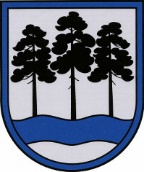 OGRES NOVADA PAŠVALDĪBAOGRES  NOVADA SOCIĀLAIS  DIENESTSReģ.Nr. 40900038608, Upes prospekts 16, Ogre, Ogres nov., LV-5001Tālr.: 65022922, e-pasts: ogressd@ogresnovads.lv, www.ogresnovads.lv OgrēBiedrība "Latvijas daudzbērnu ģimeņu apvienība"laiks.gimenei@gmail.comPar Ogres novada pašvaldības brīvprātīgajām iniciatīvām daudzbērnu ģimenēmOgres novada pašvaldībā saņemta biedrības “Latvijas daudzbērnu ģimeņu apvienības” vēstule (reģistrēta Ogres novada pašvaldībā 13.02.2024. ar Nr.2-4.1/736), kurā lūgts sniegt informāciju par 2024.gadā pieejamo atbalstu Ogres novada ģimenēm, kuru aprūpē ir vismaz trīs bērni, to skaitā audžuģimenē ievietoti un aizbildnībā esoši bērni, kā arī informāciju par to, vai atbalsta saņemšanai tiek vai netiek vērtēts ģimeņu materiālais stāvoklis. Atbildot uz Jūsu vēstuli, informējam, ka, papildus Sociālo pakalpojumu un sociālās palīdzības likumā un Izglītības likumā noteiktajiem obligātajiem pašvaldības pienākumiem, Ogres novada pašvaldībā konkrētai mērķa grupai šobrīd pieejams sekojošs atbalsts:Vienreizējs pabalsts ģimenei sakarā ar bērna piedzimšanu, pabalsta apmērs par katru mājsaimniecībā dzimušo bērnu tiek noteikts pirmajam bērnam 100 euro, otrajam bērnam 200 euro, trešajam un katram nākamajam bērnam 300 euro. Ģimenes materiālais stāvoklis netiek izvērtēts. Pabalsts tiek piešķirts saskaņā ar Ogres novada pašvaldības saistošajiem noteikumiem Nr.27/2023 „Par vienreizēju pabalstu ģimenei sakarā ar bērna piedzimšanu”.Ēdināšanas pabalsts daudzbērnu ģimenēm, kā arī bērniem kuri tiek ievietoti audžuģimenē vai nodoti aizbildnībā, adoptētāju aprūpē un uzraudzībā, pamatojoties uz Ogres novada bāriņtiesas lēmumu, 50% apmērā no pašvaldības noteiktās ēdināšanas maksas pirmsskolas izglītības iestādē, un 100% apmērā no pašvaldības noteiktās pusdienu maksas izglītojamajam, kurš apgūst vispārējās pamatizglītības vai vidējās izglītības programmu kādā no Ogres novada izglītības iestādēm vai, ja mācās izglītības iestādē ārpus Ogres novada – 30 euro mēnesī, ja visi mājsaimniecības locekļi ir deklarēti novadā, dzīvo vienā mājsaimniecībā un pilngadību ieguvušais bērns augstāko izglītību apgūst pilna laika studiju programmā un nav darba tiesiskajās attiecībās, ja visi mājsaimniecības locekļi ir deklarēti Ogres novadā, dzīvo vienā mājsaimniecībā un pilngadību ieguvušais bērns augstāko izglītību apgūst pilna laika studiju programmā un nav darba attiecībās. Profesionālās izglītības iestādēs pašvaldība ēdināšanas pabalstu nepiešķir. Piešķirot ēdināšanas pabalstu minētajām mērķa grupām, ģimenes materiālais stāvoklis netiek vērtēts. Pabalsts tiek piešķirts saskaņā ar Ogres novada pašvaldības saistošajiem noteikumiem Nr.11/2023 „Par ēdināšanas pabalstu”.Pabalstu izglītības ieguves atbalstam piešķir mājsaimniecībām (t.sk arī daudzbērnu ģimenēm), kurām ir piešķirts trūcīgas vai maznodrošinātas mājsaimniecības statuss un kuras bērns(-i) mācās Ogres novada vispārizglītojošajā izglītības iestādē no 1. līdz 12.klasei, pabalsta apmērs ir 50 euro bērnam kalendārajā gadā. Pabalsts tiek piešķirts saskaņā ar Ogres novada pašvaldības saistošajiem noteikumiem Nr.35/2021 „Par sociālās palīdzības pabalstiem”.Mācību maksas atvieglojumus 50% apmērā tiek piemērots sekmīgiem profesionālās ievirzes, sagatavošanas profesionālajai ievirzei un interešu izglītības programmu izglītojamiem no daudzbērnu ģimenēm (ģimenes, kurās ir 3 (trīs) un vairāk nepilngadīgi bērni). Atvieglojumus piešķir neizvērtējot ģimenes materiālo stāvokli. Atvieglojumu piešķir saskaņā ar Ogres novada pašvaldības Saistošajiem noteikumiem Nr.17/2022 „Mācību maksas noteikšanas un samaksas kārtība un atvieglojumi Ogres novada pašvaldības profesionālās ievirzes izglītības iestādēs”. Ogres novadā ir pieejams daudzveidīgs un plašs pasākumu klāsts, kuri ir pieejami ikvienam iedzīvotājam bez maksas, kā piemēram, koncerti, kino, amatiermākslas teātri, aktivitātes pilsētu un pagastu svētkos. Ogres novada Kultūras centrs piedāvā atlaides ar Ģimenes 3+ karti, kā arī ar Ogres novadnieka karti, atlaides piemērojot visiem Ogres novada Kultūras centra maksas pasākumiem. Sociālās rehabilitācijas pakalpojumu bērniem (masāžas pakalpojumu) no daudzbērnu ģimenēm, neizvērtējot ģimenes materiālo stāvokli. Pakalpojumu sniedz Ogres novada Sociālais dienests. Samaksa par pakalpojumu tiek veikta saskaņā ar Ogres novada Sociālā dienesta cenrādi, daudzbērnu ģimenēm piemērojot 50% atlaidi. Atvieglojumus PA „Namsaimnieks” struktūrvienības „Neptūns” peldbaseina  pakalpojumam, nosakot, ka  ģimenēm, kuras aprūpē trīs vai vairāk bērnus vecumā līdz 24 gadiem, kuri turpina iegūt izglītību vispārējās, profesionālās vai augstākās izglītības iestādē, neizvērtējot materiālo stāvokli tiek piemērota maksa – 1,36 euro par vienu apmeklējuma reizi nedēļā, saskaņā ar Ogres novada pašvaldības saistošajiem noteikumiem Nr.8/2020 “Ogres novada pašvaldības aģentūras „Ogres komunikācijas” maksas pakalpojumu cenrādis”.  Nepieciešamības gadījumā, neizvērtējot materiālo situāciju, Ogres novada Sociālajā dienestā ģimenēm ir iespēja saņemt individuālas psihologa konsultācijas.Ja daudzbērnu ģimenei ir trūcīgas vai maznodrošinātās mājsaimniecības statuss, tad uz ģimeni attiecas visi pakalpojumi un atbalsta pasākumi, kas attiecas uz maznodrošinātām un trūcīgām personām atbilstoši Ogres novada pašvaldības saistošo noteikumu Nr.35/2021 "Par sociālās palīdzības pabalstiem”, kā arī tiek nodrošināti pārtikas preču komplekti, higiēnas un saimniecības preču komplekti un individuālo mācību piederumu komplekti vai skolas soma, saskaņā ar ESF “Plus programmas materiālās nenodrošinātības mazināšanas” kritērijiem, ko Ogres novadā nodrošina Biedrība Latvijas Sarkanais krusts.Nekustamā īpašuma nodokļa atlaide daudzbērnu ģimenēm tiek piešķirta saskaņā ar Ogres novada pašvaldības saistošo noteikumu Nr. 36/2021 “Par nekustamā īpašuma nodokļa atvieglojumu piešķiršanas kārtību Ogres novadā”: personai (pašai vai kopā ar laulāto) vai tās laulātajam taksācijas gada 1.janvārī ir trīs vai vairāk bērni vecumā līdz 18 gadiem (arī aizbildnībā esoši vai audžuģimenē ievietoti bērni) vai bērni līdz 24 gadu vecumam, kuri iegūst vispārējo, profesionālo vai augstāko izglītību, un ja personai vai tās laulātajam šajā objektā ir deklarētā dzīvesvieta kopā ar vismaz trim no minētajiem bērniem. Minētos atvieglojumus piemēro arī gadījumā, ja nekustamā īpašuma īpašnieks vai tiesiskais valdītājs ir kāds no šajā panta daļā minētajiem bērniem vai personas vai tās laulātā pirmās pakāpes augšupējais radinieks, kuram šajā objektā ir deklarētā dzīvesvieta, attiecībā uz dzīvojamām mājām, neatkarīgi no tā, vai tās ir vai nav sadalītas dzīvokļu īpašumos, dzīvojamo māju daļām, telpu grupām nedzīvojamās ēkās, kuru funkcionālā izmantošana ir dzīvošana, kā arī telpu grupām, kuru funkcionālā izmantošana ir saistīta ar dzīvošanu, un tām piekritīgo zemi – 70% apmērā, bet ne vairāk par 500 euro; personai, kurai pēc taksācijas gada 1.janvāra ir trīs bērni līdz 18 gadiem (arī aizbildnībā esoši vai audžuģimenē ievietoti bērni) vai bērni līdz 24 gadu vecumam, kuri iegūst vispārējo, profesionālo vai augstāko izglītību, un visiem ģimenes locekļiem ar personu ir kopīga mājsaimniecība ar nosacījumu, ka personai vai tās laulātajam kopā ar vismaz trim no minētajiem bērniem šajā objektā ir deklarētā dzīvesvieta, piemēro ar nākamo mēnesi atbilstoši noteiktajam statusam – 70% apmērā, bet ne vairāk par 500 euro; personai, kuras ģimenē uz taksācijas gada 1.janvāri ir četri un vairāk bērni līdz 18 gadiem (arī aizbildnībā esoši vai audžuģimenē ievietoti bērni) vai bērni līdz 24 gadu vecumam, kuri iegūst vispārējo, profesionālo vai augstāko izglītību, un visiem ģimenes locekļiem ar personu ir kopīga mājsaimniecība ar nosacījumu, ka personai vai tās laulātajam kopā ar vismaz trim no minētajiem bērniem šajā objektā ir deklarētā dzīvesvieta – 90% apmērā.Lana Feigina+371 28807913lana.feigina@ogresnovads.lv * ŠIS DOKUMENTS PARAKSTĪTS AR DROŠU ELEKTRONISKO PARAKSTUUN SATUR LAIKA ZĪMOGUDokumenta datums ir tā elektroniskās parakstīšanas datumsNr. 1.1-18/318Uz 12.02.2024. Nr.V-30-02/2024Sociālā dienesta VADĪTĀJA VIETNIECE (paraksts*)Lana Feigina